196642, Санкт-Петербург, пос. Петро-Славянка,  ул. Труда, 1 тел./факс 462-13-04ОКПО 49008119  ОКАТО 40277552000 ИНН/КПП 7817032637/781701001решение «О  присвоении классного чина»	Руководствуясь Законом Санкт-Петербурга "Об организации  местного самоуправления в Санкт-Петербурге" № 420-79 от 23.09.2009 г., Законом Санкт-Петербурга «О регулировании отдельных вопросов муниципальной службы в Санкт-Петербурге» № 53-8 от 15.02.2000 годы  Законом РФ «О реестрах муниципальных должностей в Санкт-Петербурге и предельных нормативах размеров оплаты труда депутатов муниципальных советов внутригородских образований Санкт-Петербурга, членов выборных органов местного самоуправления в Санкт-Петербурге, выборных должностных лиц местного самоуправления в Санкт-Петербурге, осуществляющих свои полномочия на постоянной основе, муниципальных служащих в Санкт-Петербурге» № 348-54 от 20.07.06г., Положением «О порядке присвоения классных чинов осуществляющим свои полномочия на постоянной основе депутату муниципального совета, члену выборного органа местного самоуправления, выборному должностному лицу местного самоуправления и классных чинов муниципальным служащим муниципального образования поселка Петро-Славянка»РЕШИЛ:Присвоить Главе Местной Администрации  Приходько Станиславу Александровичу классный чин – «действительный муниципальный советник 1-го класса».Размер ежемесячной надбавки к должностному окладу за классный чин установить 20% от должностного оклада.Решение вступает в силу с момента принятия.Глава Муниципального образования,исполняющий полномочия Председателя Муниципального Совета 		            		      Козыро Я.В.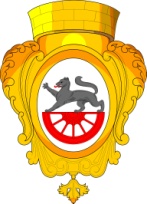 МУНИЦИПАЛЬНЫЙ СОВЕТвнутригородского муниципального образования Санкт- Петербурга поселка Петро-Славянка«24» марта 2017 год№ 1/1